LainamuutoshakemusRahoituspäätöksen diaarinumero		Projektin nimi			Lainan nykyinen pääoma on 		Lainan seuraava maksuerä erääntyy 	 Lyhennyksen määrä 	 
Koron määrä 		Business Finlandin (Tekesin) tuotekehityslainan tilanne ja maksuohjelma löytyvät Valtiokonttorin asioinnista tai Valtiokonttorin lähettämästä laskusta:   https://www.valtiokonttori.fi/palvelu/laina-asiakkaiden-asiointipalvelu/ Lisätiedot ja tiedustelut: yritysluotot@valtiokonttori.fi Jos samaan liiketoimintaa liittyy useita lainoja, suosittelemme hakemaan muutosta samalla kerralla kaikkiin.  Jos lainan lyhennyserään on aikaa vielä yli vuosi, laina-ajan muutoshakemus ei ole ajankohtainen.  Lainamuutos tulee hakea ennen lainan maksuerän eräpäivää.  Business Finland ei voi tehdä lainamuutoksia jo erääntyneisiin, rästissä oleviin lainaeriin, mutta voi tehdä muutoksia sitä seuraaviin maksueriin, kun jo erääntynyt lainaerä on maksettu.  Valtiokonttori ei myönnä maksuohjelmia ennen lainamuutoshakemuksen jättämistä erääntyneisiin lainaeriin, vaan ne tulee maksaa viimeistään eräpäivänä.  Rästin maksamattomuus voi johtaa koko lainapääoman oikeudelliseen peritään.  Valtiokonttori ei käynnistä oikeudellisia perintätoimia sinä aikana, kun lainamuutoskäsittely on kesken Rahoituskeskuksessa.  Lainamuutosprosessin aikana Valtiokonttori kuitenkin lähettää asiakkaalle lainan korko- ja lyhennyslaskut sillä hetkellä voimassa olevien lainaehtojen mukaisesti.  Asiakas voi omalla vastuullaan olla maksamatta Valtiokonttorin laskuja. Mikäli Rahoituskeskus hylkää asiakkaan lainamuutoshakemuksen, saattaa asiakkaalle tulla maksettavaksi viivästyskorkoja.  Hakemuksen käsittelyn aikana laina-aikamuutoshakemuksissa erääntyvä lainan korko tulee maksaa, sillä päätös ei vaikuta korkoon.  Perimättäjättöhakemuksissa koron maksaminen ei ole edellytys päätökselle /pakollista, tosin tähän liittyy riskiä - – riskinä kielteisessä päätöksessä syntyy viivästyskorkoa, mutta myönteisessä päätöksessä koron määrä pienenee tai voi poistua kokonaan.  Lyhennyserää ei tarvitse maksaa ennen kuin laina-aika- tai perimättäjättöhakemus on käsitelty.  Business Finland ei tehdä muutoksia niihin eriin, mitkä asiakas on jo maksanut Valtiokonttorille.  Business Finland ei voi myöntää muutosta lainaehtoihin, josyrityksen oma pääoma on negatiivinen ja oman pääoman menetystä ei ole ilmoitettu Kaupparekisteriinyrityksenne ei ole toimittanut ajantasaista lakisääteistä edunsaajailmoitusta Kaupparekisteriin yrityksenne ei ole toimittanut tilinpäätöstietoja Patentti- ja rekisterihallitukseen tai yrityksenne tilinpäätöstä ei ole tarkastettu tilintarkastuslain mukaisestiyritys ei ole maksanut erääntynyttä lainaa takaisin *)yrityksellä on verovelkaa, josta se ei ole tehnyt maksusuunnitelmaa tai se ei ole noudattanut sitäyrityksellä on erääntyneitä tai ulosottoon tuomittuja lakisääteisiä eläke- ja vakuutusmaksujayrityksellä ei ole jatkuvan ja kannattavan liiketoiminnan edellytyksiä. *) Valtiokonttori ei enää myönnä taloudellisista syistä maksusuunnitelmia erääntyneille erille, vaan ne tulee maksaa kokonaisuudessaan maksumuistutuksen tai -kehotuksen eräpäivänä. Business Finland voi tehdä hakemuksesta päätöksen vasta kun ennen muutoshakemusta erääntyneet lyhennykset ja korot on kokonaisuudessaan maksettu.Haemme lainamuutosta – valitse joko A, B tai C.  A. Laina-ajan muutos  koska projektin valmistuminen on viivästynyt ja/tai  projektin kaupallisten tulosten muodostuminen on viivästynyt.   B. Perimättäjättö, koska projekti epäonnistui  teknisesti – projektin kehitystyö epäonnistui ja lopputuloksena ei syntynyt myytävää tuotetta tai palvelua kaupallisesti – projektin tulosten taloudellinen hyödyntäminen on epäonnistunut.  Haemme laina-ajan muutosta perimättäjätön yhteydessä myös perimättäjätön jälkeiselle jäännöspääomalle.  C. Osittainen perimättäjättö, koska projekti epäonnistui osittain teknisesti – projektin kehitystyö epäonnistui ja lopputuloksena ei syntynyt tietyltä osin myytävää tuotetta tai palvelua kaupallisesti – projektin tulosten taloudellinen hyödyntäminen on osittain epäonnistunut  Haemme lisäksi laina-ajan muutosta perimättäjätön yhteydessä myös perimättäjätön jälkeiselle jäännöspääomalle.Hakemuksen lähettäminenHakemus lähetään liitetiedostona Business Finlandin kirjaamoon suojapostilla: https://secure.businessfinland.fi/suojaposti Täytä kentät ohjeen mukaisesti, jotta hakemus ohjautuu oikealle projektille: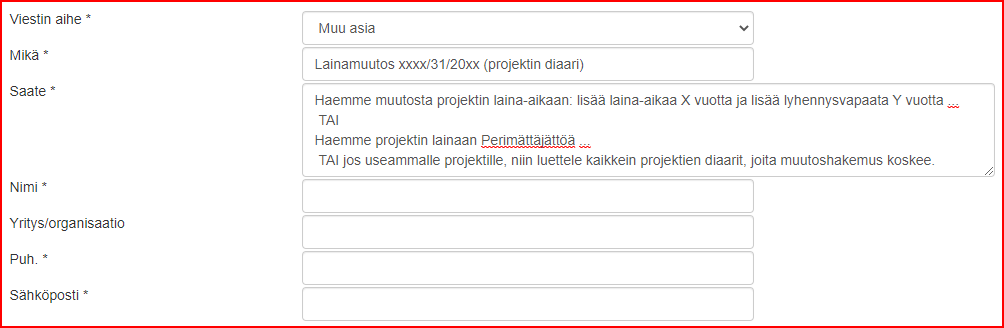 Hakemuksen lähettäjänä tulee olla joko projektin vastuullinen johtaja, yrityksen nimenkirjoitusoikeuden omaava henkilö tai muu valtuutettu valtakirja mukana liitteenä. A. Laina-ajan muutos Jos haet perimättäjättöä, siirry suoraan kohtaan B. Perimättäjättö, sivu 6.  Jos haet toissijaisesti, täytä myös tämä, mutta liitteet kohdan B. Perimättäjättö mukaisesti. TaustaaNykyinen laina-aika on ___ vuotta.  Jos ei ole aiempia muutoksia, useimmiten laina-aika on seitsemän vuotta.Lain sallima laina-ajan enimmäismäärä on 20 vuotta.Laina-ajan jatkaminen yli 10 vuoden vaatii erityisiä perusteluita.Yhdellä päätöksellä laina-aikaa voidaan jatkaa enintään kolme vuotta.NIY-lainassa laina-ajan enimmäismäärä on kymmenen vuotta.Nykyinen lyhennysvapaiden määrä on ___ vuotta. Jos ei ole aiempia muutoksia, useimmiten lyhennysvapaita on kolme vuotta ja tällöin takaisinmaksu tapahtuu neljässä erässä.Lain sallima lyhennysvapaiden enimmäismäärä on 10 vuotta.Lyhennysvapaita voidaan yhdellä päätöksellä myöntää 0 - 3 vuotta.NIY-lainassa lyhennysvapaiden vuosien enimmäismäärä on viisi vuotta.Ensimmäinen muutos tyypillisesti on kolme vuotta lisää laina-aikaa ja kaksi vuotta lisää lyhennysvapaata, jolloin 7/3-laina muuttuu 10/5-lainaksi ja takaisinmaksuohjelma pitenee neljästä vuodesta viiteen vuoteen.Laina-aikamuutoksella voitte muokata maksuerän suuruutta.  Esim. jos haette kolme vuotta lisää laina-aikaa ja yhden vuoden lisää lyhennysvapaata, maksuerin määrä kasvaa kahdella ja näin lyhennyserän koko pienenee.  Tämä voi olla suositeltavaa etenkin, jos yrityksellä on useita lainoja ja liiketoiminnan kassavirta ei vielä kunnolla kata lyhennyksiä. HakemusHaemme lisää laina-aikaa ☐ 1,  2,   3 vuotta Haemme lisää lyhennysvapaata  0,  1,   2,   3 vuotta.Huomioi yrityksen tilanne ja haettua muutosta tukevat perustelut alla. Perustelu - Haemme laina-ajan muutosta tilanteessa:  projektin tulosten kaupallistaminen on viivästynyt, koska tuotekehitystä on pitänyt jatkaa vielä projektin päättymisen jälkeen ennen markkinoille menemistä ja siksi tuotteen markkinoille vieminen on viivästynyt, kuvaa miten, mikä tilanne on kuvaa miksi näin käynyt projektin tulosten myynnin aloittaminen on viivästynytkuvaa miten, mikä tilanne on kuvaa miksi näin käynyt projektin tulosten myynnin kehittymisessä on ollut haasteita kuvaa miten, mikä tilanne on kuvaa miksi näin käynyt projektin tulosten muodostuminen on tilapäisesti keskeytynytkuvaa miten, mikä tilanne on kuvaa miksi näin käynyt projektin tulokset ovat markkinoilla, mutta siihen liittyvä liiketoiminnan volyymi on jäänyt pieneksi eikä synnytä vielä positiivista kassavirtaa  kuvaa miten, mikä tilanne on kuvaa miksi näin käynyt muusta syystä kuvaa miten, mikä tilanne on kuvaa miksi näin käynytKerro liiketoiminnan nykytilasta: mitä liiketoimintoja yritys harjoittaa, miten projektin tulokset vaikuttavat yrityksen nykytilaan ja taloudelliseen asemaan?Jos projektin tuloksia on päästy hyödyntämään suunnitelmien mukaan, muutoshakemusta ei hyväksytä. Business Finlandin tutkimus- ja kehitysrahoitus on projektikohtaista rahoitusta, johon ei myönnetä maksuohjelman muutoksia sellaisilla perusteluilla, jotka eivät liity rahoitetun projektin tutkimus- ja kehitystoiminnan tuloksiin.  Yrityksen tulee hankkia muuta rahoitusta kasvun rahoittamiseen, kansainvälistymisen rahoittamiseen ja kasvun vaatiman käyttöpääoman rahoittamiseen.  Jos yrityksen maksuvalmius ja taloudellinen kokonaistilanne ovat heikkoja esimerkiksi muun projektin ulkopuolisen liiketoiminnan haasteiden vuoksi, niin tästä johtuva tiukka taloudellinen tilanne ei ole riittävä peruste lainamuutoksen myöntämiseen. Laina-ajan muutoksen pakolliset liitteet (ilman liitteitä hakemusta ei voida käsitellä)Hakijan valtakirja, ellei hakijalla ole nimenkirjoitusoikeutta tai hän ole projektin vastuullinen johtajaviimeisen tilikauden alustava tai lopullinen tilinpäätös, mikäli ei ole vielä toimitettu Patentti- ja rekisterihallitukselle tuloslaskelma, tase, liitetiedot, toimintakertomus ja allekirjoitussivut, tilintarkastuskertomus tuore, enintään 2 kk vanha, kirjanpitoajo tuloslaskelma ja tase kumulatiivinen tilivuoden alusta, pitkä versiokuukausikohtainen kassavirtaennuste kirjanpitoajosta 12 kuukautta eteenpäinjos oma pääoma on negatiivinen, yrityksen hallituksen suunnitelma oman pääoman negatiivisen tilanteen korjaamiseksiosakasluettelo – jos konserni, niin emoyhtiön osalta myös auki purettuna ja ulkomaiset omistukset auki purettunaPakotteisiin liittyen joudumme vielä tarkastamaan nämä: ilmoittamaan, kuuluuko yrityksenne johtoon, hallituksen jäseniin, määräysvaltaa käyttäviin tahoihin taikka omistajiin tai muihin edunsaajin, suoraan tai välillisesti, henkilöitä tai yrityksiä, jotka ovat edellä mainittujen asetusten mukaisesti pakotteiden alaisiaselvittämään, miten määräysvalta yrityksessänne määräytyy sekä nimeämään yrityksessä määräysvaltaa käyttävät sekä muut vähintään 10 %:n äänivaltaa käyttävät henkilöttoimittamaan ajantasaisen osakasluettelon. Osakasluettelossa tulee olla osakkeenomistajan nimi, osakkeiden lukumäärä ja osakelajitnimeämään yrityksenne sekä sen osakkaiden (yhteisöt) omistajiin, edunsaajiin, johtoon, hallituksen jäseniin kuuluvat Venäjän ja Valko-Venäjän kansalaiset.EU-lista pakotteiden kohteena olevista toimijoista löytyy oheisesta linkistä: EUR-Lex - 02014D0145-20220421 - EN - EUR-Lex (europa.eu) (Allekirjoitukset ovat lomakkeen myöhemmällä sivulla 9.) B. PerimättäjättöLainan alkuperäinen määrä oli ________ euroa, lainan nykyinen määrä on _______.Lainan lyhennyksen eräpäivä on __ . ___. 202__. Jos hakemus on jätetty eräpäivän jälkeen, erä on muuttunut rästiksi ja muutos ei voi kohdistua enää siihen erään.  Mahdollinen myönteinen päätös loppulainaan ei astu voimaan, ennen kuin rästierä korkoineen ja viivästyskorkoineen on kokonaan maksettu. Alkuperäisessä päätöksessä on laskettuna arvio perimättä jätettävän lainapääoman enimmäismäärästä, mihin vaikuttavat projektin sisällön tutkimuksellisuus, yrityksen luottoluokitus ja kokoluokka.  Tarkempi määrä riippuu toteutuneista hyväksytyistä kustannuksista ja lainalle muodostuneesta asiakkaan markkinakoron ja lainakoron erosta syntyneestä korkotuen nykyarvosta.  Jos projektille on myönnetty 70% rahoitus kokonaisbudjetista, niin siitä on mahdollista jättää perimättä osuus, mikä vastaa noin 45%-65% osuutta projektin toteutuneista kustannuksista ja näin lainaan jää maksettavaksi jäännöspääomaa.  Lainan perimättäjättö eli lainan täysin tai osittain muuttaminen jälkikäteen avustukseksi on mahdollinen tietyin edellytyksin.  Lainaa ei voi jättää perimättä, josyrityksellä ei ole kykyä maksaa mahdollista jäännöspääomaa taloudellisen epäonnistumisen arviointi on liian aikaista. Tällöin voi kuitenkin olla mahdollista pidentää laina-aikaa yritys ei ole päättänyt lopettaa tulosten hyödyntämistä, esimerkiksi kehitettyä tuotetta markkinoidaan edelleen tai Business Finlandin / Tekesin rahoittamassa projektissa kehitetyistä teollisoikeuksista ei ole päätetty luopua. Jos yrityksellä ei ole taloudellisia edellytyksiä jatkaa liiketoimintaa, niin tällöin erikoistapauksena perimättäjättö on mahdollinen vain hallitun alasajon selvitystilamenettelyn osana, kun muutkin vastuut hoidetaan kerralla pois. Business Finlandin, aiemmin Tekesin, myöntämä tuotekehityslaina on riskilainaa ja jos lainan kohteena ollut projekti on epäonnistunut tai sen tulosten muodostuminen on epäonnistunut, niin lainaa voidaan jättää perimättä projektin sallitun enimmäistuen rajoissa.  Epäonnistumisen lisäksi yrityksen on täytynyt luopua projektin tuloksista. Projekti epäonnistui,  teknisesti – kehitysprojektin tavoitteet eivät toteutuneet   kaupallisesti – kehitysprojektin liiketoiminnan tavoitteet eivät toteutuneetkuvaa mitenProjektin tuloksista luopuminen, onko (yrityksen hallituksen päätöksellä) luovuttu projektin:tulosten markkinoinnista?	 kyllä,   ei tulosten myynnistä ja jakelusta? 	 kyllä,   eisisäisestä käytöstä? 		 kyllä,   eitulosten ylläpidosta?	 kyllä,   eitulosten jatkokehittämisestä? 	 kyllä,   eiteollisoikeuksien myynnistä?	 kyllä,   eiteollisoikeuksien ylläpidosta? 	 kyllä,   eilisätiedot liittyen luopumiseenOnko hankkeeseen liittyvät taseen aktivoinnit alaskirjattu?   kyllä,   ei varautukaa alaskirjaukseen, jos sitä ei ole vielä tehty. Onko tuloksia käytössä uudemmissa myöhemmin kehitetyissä palveluissa?   kyllä,   ei Jatkaako yritys toimintaansa?   kyllä,   ei Onko yritys tarkoitus purkaa selvitystilamenettelyn kautta?   kyllä,   eiOnko yritys tarkoitus lopettaa konkurssin kautta?   kyllä,   ei.Jos ei ole luovuttu täysin, vaan osittain, niin täyttäkää selvitys osittaisesta luopumisesta, kts. liiteluettelossa oleva excel-malli.  Tehkää tarkastelu siten, että kommentoitte alkuperäisen tai viimeisen hyväksytyn projektisuunnitelman työpaketteja yksitellen ja niiden tuloksia erikseen. Hakemus projekti on täysin epäonnistunut ja haemme lainapääomalle enimmäisperimättäjättöä _________ euroa.   projekti on osittain epäonnistunut ja haemme osittaista perimättäjättöä projektin epäonnistumisen  ____ %  osuudelle ja sitä vastaavalla projektin osuudelle lainapääomasta _________ euroa.osittainen perimättäjättö lasketaan osuutena projektin toteutuneista kustannuksista
eikä siis osuutena lainan määrästä Esimerkki. Projektin toteutuneet kustannukset ovat 1,0 miljoonaa euroa ja lainapääoma 700.000 euroa; kun projektin epäonnistuminen on 55%, niin voi hakea osittaista perimättäjättöä 550.000 euroa.perustelu esitetään erillisellä liitteellä laskelmineen.  lisäksi haemme samassa yhteydessä lisää  laina-aikaa ja lyhennysvapaata yhden vuoden (kuluvan vuoden erien siirto) tai  laina-aikaa kolme vuotta ja lyhennysvapaata yhden vuoden (maksuohjelman kevennys) 
mahdolliselle lainan jäännöspääomalle  laina-aikaa kolme vuotta ja lyhennysvapaata kolme vuotta (maksimaalinen siirto, koska maksukyvyn kehittyminen on kauempana tulevaisuudessa)     Enimmäisperimättäjätön jälkeen myöhempiä laina-aikamuutoksia ei voida enää tehdä. Perimättäjättöhakemuksen pakolliset liitteet (ilman liitteitä hakemusta ei voida käsitellä)Hakemusliite A. kysymykset vastattuina. Hakijan valtakirja, ellei hakijalla ole nimenkirjoitusoikeutta tai hän ole projektin vastuullinen johtajaviimeisen tilikauden alustava tai lopullinen tilinpäätös, mikäli ei ole vielä toimitettu Patentti- ja rekisterihallitukselle tuloslaskelma, tase, liitetiedot, toimintakertomus ja allekirjoitussivut, tilintarkastuskertomus tuore, enintään 2 kk vanha, kirjanpitoajo tuloslaskelma ja tase kumulatiivinen tilivuoden alusta, pitkä versiokuukausikohtainen kassavirtaennuste kirjanpitoajosta 12 kuukautta eteenpäin, jossa on sama alkukassa kuin viimeisin kassan tilanne joko tilinpäätöksessä tai kirjanpitoajossa jos oma pääoma on negatiivinen, yrityksen hallituksen suunnitelma oman pääoman negatiivisen tilanteen korjaamiseksiosakasluetteloprojektin synnyttämän liiketoiminnan elinkaaren laskelma https://www.businessfinland.fi/49a31f/globalassets/finnish-customers/01-funding/08-guidelines--terms/forms/esimerkkilaskelma_lainaehtojen_muutoshakemukseen.xlsxei tarvita, jos projektista ei ole syntynyt tuloja. osittaisessa perimättäjätössä selvitys projektin tulosten osittaisesta epäonnistumisesta ja jatkohyödyntämisestä  Pakotteisiin liittyen joudumme vielä tarkastamaan nämä: ilmoittamaan, kuuluuko yrityksenne johtoon, hallituksen jäseniin, määräysvaltaa käyttäviin tahoihin taikka omistajiin tai muihin edunsaajin, suoraan tai välillisesti, henkilöitä tai yrityksiä, jotka ovat edellä mainittujen asetusten mukaisesti pakotteiden alaisiaselvittämään, miten määräysvalta yrityksessänne määräytyy sekä nimeämään yrityksessä määräysvaltaa käyttävät sekä muut vähintään 10 %:n äänivaltaa käyttävät henkilöttoimittamaan ajantasaisen osakasluettelon. Osakasluettelossa tulee olla osakkeenomistajan nimi, osakkeiden lukumäärä ja osakelajitnimeämään yrityksenne sekä sen osakkaiden (yhteisöt) omistajiin, edunsaajiin, johtoon, hallituksen jäseniin kuuluvat Venäjän ja Valko-Venäjän kansalaiset.EU-lista pakotteiden kohteena olevista toimijoista löytyy oheisesta linkistä:
 EUR-Lex - 02014D0145-20220421 - EN - EUR-Lex (europa.eu) Projektin yhteyshenkilöiden päivittäminenJos projektin vastuullisen johtaja, yhteyshenkilön tai kustannustilityksen yhteyshenkilön tiedot ovat vanhentuneet, niin tiedot tulee päivittää, koska lähetämme päätökset ja muun kirjeenvaihdon vain tiedossamme oleville henkilöille.  Oikeus tehdä henkilömuutoksia on vain projektin vastuullisella johtajalla sekä henkilöillä, joilla on kaupparekisteriin merkitty edustamisoikeus. Lisättävän henkilön pitää olla rekisteröitynyt asiointipalvelun käyttäjäksi. Tee muutos projektin välilehdellä 'Muutokset'. Yhteyshenkilön ja kustannustilityksen yhteyshenkilön muutos astuu voimaan heti kun olet lähettänyt muutoshakemuksen. Asiointipalvelussa tehty vastuullisen johtajan muutos astuu voimaan, kun asia on käsitelty Business Finlandissa. Tästä tulee ilmoitus projektin vastuuhenkilöille. Varmistathan, että kaikilla projektin vastuuhenkilöillä on asiointioikeudet projektille.KIRJAUDU ASIOINTIPALVELUUNHakemuksen allekirjoitusAika ja paikka	Allekirjoitukset		(nimenselvennys)			(nimenselvennys)Hakemuksen voi allekirjoittaa ainoastaan sellainen henkilö tai sellaiset henkilöt yhdessä, joilla on kaupparekisteriin merkitty oikeus kirjoittaa yhtiön toiminimi. Muun allekirjoittajan on liitettävä hakemukseen valtakirja.LIITE A  PERIMÄTTÄJÄTTÖHAKEMUS Projektin perustiedotRahoituspäätöksen diaarinumeroProjektin nimiYrityksen nykytilanneKerro yrityksen nykytilasta: onko yritys toiminnassa vai onko operatiivinen toiminta jo käytännössä lakannut?Mitkä ovat strategian päälinjaukset, millä markkinoilla yritys toimii, mitä palveluita/tuotteita yritys markkinoi, myy, valmistaa ja toimittaa asiakkailleen sekä mitä resursseja se käyttää?Miten jatkuva liiketoiminta liittyy perimättäjätön kohteena olevaan liiketoimintaan? Onko yhteisiä markkinoita, tuotteita, asiakkuuksia, resursseja, osaamista, IPR:iä?Mitä ja missä hankkeissa kehitettyjä IPR:iä jatkuva liiketoiminta hyödyntää?Millaiset kasvunäkymät liittyvät jatkuvaan liiketoimintaan? Millainen liikevaihto, vienti ja henkilöstö yrityksellä 3−5 vuoden päästä?Millaiset rahoitustarpeet liittyvät jatkuvaan liiketoimintaan?Projektin toteutuminenMiten projekti on epäonnistunut?Mitkä syyt johtivat projektin epäonnistumiseen (esim. ajallinen viivästyminen, rahoituksen riittävyys, odottamattomat tekniset esteet, osaavien henkilöiden puuttuminen, kilpailevan teknologian nopea kehittyminen jne.)?Toimita laskelma, jossa on vuosittain eriteltynä projektin tuloksena syntyneen liiketoiminnan tai tuotteen/tuotteiden synnyttämä liikevaihto kustannuksineen liiketulokseen asti. Tämän lisäksi laskelmassa tulee ottaa huomioon liiketoiminnan/tuotteen kehittämisen kustannukset. (Esimerkkilaskelma)Kuinka monta kappaletta tai yksikköä tuotetta on toimitettu?Kenelle tuotetta on toimitettu (mainitse merkittävimmät asiakkaat/eurot)?Kuinka paljon tuotetta/palvelua olisi myytävä määrittelemällänne hinnalla, jotta projekti olisi kannattava?Tuotteen/liiketoiminnan markkinointiJatketaanko tuotteen/liiketoiminnan markkinointia?Miten liiketoimintaa/tuotetta on markkinoitu (jakelukanava, jälleenmyyjät, edustajat)?Onko markkinoinnissa ollut ongelmia? Jos on, mainitse millaisia.KilpailutilanneOnko tuote/liiketoiminta teknisesti ja taloudellisesti kilpailukykyinen?Onko markkinoilla kilpailevia tuotteita, jotka ovat merkittävästi kilpailukykyisempiä?Mitä mahdolliset kilpailukykyisemmät tuotteet ovat ja mihin niiden kilpailuetu perustuu?Projektin tuloksena syntynyt liiketoimintaAikooko lainansaaja tai joku muu hyödyntää projektin tuloksia jatkossa? Onko tuotetta yrityksenne omassa käytössä?Aiotaanko projektiin liittyvää tutkimus- ja kehittämistoimintaa jatkaa jollain tavoin?Onko yrityksenne saanut hankkeesta yleistä osaamista, jota se pystyy hyödyntämään toiminnassaan?Liittyykö hankkeeseen patentteja tai muita teollisoikeuksia ja kenellä on niihin omistusoikeus?Onko hankkeeseen liittyviä teollisoikeuksia tai tuoteoikeuksia myyty/luovutettu?Onko hankkeessa syntyneiden IPR:ien tai tuoteoikeuksien myyntiä selvitetty?Missä tuotetta käytetään (yritys, yhteyshenkilö, osoite, puhelinnumero)?Keitä henkilöitä Business Finland voi yrityksen henkilöiden lisäksi kuulla projektiin liittyen?Onko muiden rahoittajien kanssa käyty neuvotteluja yrityksen lainoihin liittyvistä järjestelyistä?Onko yrityksen tai projektiin liittyvän liiketoiminnan myyntiä suunniteltu tai onko myynnistä neuvoteltu?